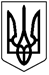                                         У К Р А Ї Н А                      ПРОЄКТСТОРОЖИНЕЦЬКА  МІСЬКА  РАДАЧЕРНІВЕЦЬКОГО РАЙОНУЧЕРНІВЕЦЬКОЇ  ОБЛАСТІІІ сесія VIIІ скликання   Р І Ш Е Н Н Я  №__-2/2020Про організацію харчування дітей з інвалідністю у закладах загальної середньої освітиСторожинецької міської радиВідповідно до законів України «Про освіту», «Про загальну середню освіту», заслухавши інформацію начальника відділу освіти, молоді та спорту Сторожинецької міської ради Ярослава СТРІЛЕЦЬКОГО «Про організацію харчування дітей з інвалідністю у закладах загальної середньої освіти», міська рада вирішила:Забезпечити безкоштовним харчуванням дітей з інвалідністю      1-11 класів (крім дітей з інвалідністю, які навчаються за індивідуальною формою на дому) у закладах загальної середньої освіти Сторожинецької міської ради впродовж 2021 року, згідно списку, що додається.Керівникам закладів загальної середньої освіти при збільшенні кількості дітей, які відносяться до вищевказаних категорій, забезпечувати їх безкоштовним харчуванням при наявності підтверджуючих документів.Контроль за виконанням рішення покласти на секретаря міської ради  Дмитра БОЙЧУКА та постійну комісію з питань освіти та науки, культури, фізкультури і спорту (В. БОЖЕСКУЛ).           Сторожинецький міський голова                  Ігор МАТЕЙЧУКЗАТВЕРДЖЕНОРішенням ІІ сесії Сторожинецької міської ради VІІІ скликаннявід  22.12.2020 р. №      -2/2020Список дітей з інвалідністю 1-11 класів для організації безкоштовного харчування протягом 2021 рокуСекретар міської ради                     Дмитро БОЙЧУК22 грудня 2020 рокум. Сторожинець№П І ПКласЗЗСОСтатус (дитина інвалід)Підтверджуючий документ (посвідчення, номер)1.Мецканюк Максим Сергійович2-АЗруб-Комарівська гімназіяДитина інвалідПосвідчення № 278 Сторожинецьке УПСЗН, Чернівецька область видано 30.11.2018 року. Пенсія призначена по 11.08.2030 року.2.Сакало Катерина Миколаївна11Костинецький НВКІнвалід дитинстваПосвідчення Серія ААБ№ 1063103.Аврам Богдана Андріївна1Костинецький НВКДитина інвалідДовідка реабілітації дитини-інваліда №12/8164Муха Каріна Степанівна3-БПанківський НВКдитина-інвалідААГ1932085Бучковський Дмитро Віталійович4-БПанківський НВКдитина-інвалідААГ1528216Якубовська Валентина Василівна7-БПанківський НВКдитина-інвалідААД1063127Макарова Мар’яна Юріївна 7-БПанківський НВКдитина-інвалідААГ1883378Чокан Вікторія Миколаївна9-АПанківський НВКдитина-інвалідААБ1063779Гризюк Анатолій Михайлович5-БПанківський НВКдитина-інвалідААБ10175610Якубовський Максим Володомирович8-БПанківський НВКдитина-інвалід№8411Кушнірюк Ангеліна Валентинівна7-АПанківський НВКдитина-інвалідІПР №575/1112Мітран Марина Дмитрівна11-БПанківський НВКдитина-інвалідААГ02888313Маковей Ілля Вадимович1-ВОпорний заклад Сторожинецький ліцейдитина інвалідПосвідчення №71 від 14.10.201814Кордобан Микола Віталійович3-Б Опорний заклад Сторожинецький ліцейдитина інвалідІнд. програма дитини-інваліда №57 10.04.201915Мелікян Нікіта Максимович  3-Б Опорний заклад Сторожинецький ліцейдитина інвалідПосвідчення №18 13.02.201616ЛамникЄва Павлівна3-Г Опорний заклад Сторожинецький ліцейдитина інвалідПосвідчення №259 від 10.09.201817Боянчук Софія Вікторівна4-Б Опорний заклад Сторожинецький ліцейдитина інвалідІнд. програма дитини-інваліда №749/11 15.11.201818Боганюк Станіслав Маркувич5-АОпорний заклад Сторожинецький ліцейдитина інвалідПосвідчення №39  12.05.201619Побіжан Юрій Миколайович6-Б Опорний заклад Сторожинецький ліцейдитина інвалідПосвідчення №5 04.01.201620Піцул Максим Миколайович8-АОпорний заклад Сторожинецький ліцейдитина інвалідПосвідчення серія ААБ №101867 від 14.12.201221Городник Марина Віталіївна9-А Опорний заклад Сторожинецький ліцейдитина інвалідДовідка інваліда дитинства №4343 27.11.201222Гаврилюк Анастасія Михайлівна9-Б Опорний заклад Сторожинецький ліцейдитина інвалідПосвідчення серія ААБ №101932 від 26.10.201123Савчук Світлана Романівна9-В Опорний заклад Сторожинецький ліцейдитина інвалідПосвідчення серія ААБ №101875 від 11.06.201224Пітеляк Катерина Сергіївна9-В Опорний заклад Сторожинецький ліцейдитина інвалідІнд. програма дитини-інваліда №67 11.04.201925Іліка НаталіяІванівна10-Б Опорний заклад Сторожинецький ліцейдитина інвалідПосвідчення серія ААБ №106272 від 20.07.200926Наконечна Анастасія Михайлівна10-АОпорний заклад Сторожинецький ліцейдитина інвалідІнд. програма дитини-інваліда №772/11 27.11.201827Луцу Іван Костянтинович  4Комарівська  ЗОШ І-ІІст.дитина-інвалідПротокол №8/549  від 06.08.2019рЛКК28Олексюк  Матвій  Васильович  2Комарівська  ЗОШ І-ІІст.Інвалід  дитинства  Протокол №376/6  від 19.06.2018рЛКК29Скіцько Ярослав   Валентинович  6Комарівська  ЗОШ І-ІІст.дитина-інвалідПосвідчення   Серія  ААГ № 152814 від 17 09.2019р. 30Євдошак Ігор Олександрович6Сторожинецький ліцей №1Дитина інвалідПосвідченняСерія ААГ№19321831Мітрік Сергій Костянтинович1Сторожинецький ліцей №1Дитина інвалідКартка ІПР дитини інваліда 711 №1032Новотний Степан-Никодим Никодимович11Сторожинецький ліцей №1дитина інвалідПосвідченняСерія ААБ№10621333Пишна Марія Сергіївна3Сторожинецький ліцей №1дитина інвалідПосвідченняСерія ААГ№157000134Пишна Флора Сергіївна9Сторожинецький ліцей №1дитина інвалідПосвідченняСерія ААГ№157000235Гарасим Назар Андрійович2-АСторожинецька районна гімназіядитина-інвалідПосвідчення ААГ № 18832536Цятковський Костянтин Віталійович2-АСторожинецька районна гімназіядитина-інвалідПосвідчення № 31337Григоришин Денис Максимович3-АСторожинецька районна гімназіядитина-інвалідПосвідчення ААБ №320428 38Косован Матвій Михайлович3-АСторожинецька районна гімназіядитина-інвалідПосвідчення ААГ №15285639Гакман Данііл Сергійович7-АСторожинецька районна гімназіядитина-інвалідПосвідчення № 8940Баланюк Карина Андріївна9-БСторожинецька районна гімназіядитина-інвалідПосвідчення ААБ № 10181641Демедюк Олександр Романович10Сторожинецька районна гімназіядитина-інвалідПосвідчення ААБ №10 42Кисилиця Іван Андрійович7Ясенська ЗОШ І-ІІ ступенівдитина -інвалідПосвідчення №6 від 22.01.201643Джал Дмитро Степанович5Сторожинецька гімназія №2 дитина-івалідПосвідчення №11244Чікачов Іван Анатолійович2Сторожинецька гімназія №2дитина-інвалідПосвідчення №8445Пилипко Надія Іллівна5Дібрівська гімназіядитина інвалідПосвідчення серія ААГ №01576446Угрин Юрій Петрович2- АБанилово – Підгірнівська гімназіядитина інвалідПосвідчення Серія ААГ №18833247Заєць Денис Андрійович3 - АБанилово – Підгірнівська гімназіядитина інвалідПосвідчення № 18448Мотовилець Руслан Андрійович10 - ББанилово – Підгірнівська гімназіядитина інвалідПосвідчення Серія ААБ № 10644349Кравченко Дмитро Михайлович3 - ББанилово – Підгірнівська гімназіядитина інвалідПосвідчення Серія ААГ№15285850Порфірян Юрій Орестович3 - ДБанилово – Підгірнівська гімназіядитина інвалідПосвідчення Серія ААГ№19321651Голінець Людмила Іллівна8Старожадівська гімназіядитина-інвалідІндивідуальна програма реабілітації дитини-інваліда №14/протокол №1 від 11.01.2017р.52Пітик  Юрій Олександрович2Старожадівська гімназіядитина-інвалідПосвідченнядитини-інвалідаСерія ААГ №01560653Реус Аліна Сергіївна2Бобовецький НВКдитина інвалідПосвідчення № 25854Перчик Микола Радувич3Бобовецький НВКдитина інвалідПосвідчення Серія ААГ № 15282555Гуцан Богдана Ігорівна6Бобовецький НВКдитина інвалідПосвідчення Серія №10173456Іліка Андрій Сергійович6Бобовецький НВКдитина інвалідПосвідчення №157Черняк Андрій Миколайович9Бобовецький НВКдитина інвалідПосвідчення Серія ААБ № 32042358Вельничук Олександр Вікторович11Бобовецький НВКдитина інвалідПосвідчення № 7259Гатеж Мар'яна Михайлівна8-БДавидівська ЗОШ І-ІІІ стдитина інвалідСерія АА Б №101894 60Франчук Олександр Борисович6-БДавидівська ЗОШ І-ІІІ стдитина інвалідСерія ААБ № 101786 від 19.05.201161Кушнір Марія Віталіївна3-БДавидівська ЗОШ І-ІІІ стдитина інвалід№91 10.07.201262Алексюк Олег Сергійович3-БОпорний заклад Старожадівський ліцейдитина-інвалідПосвідчення Серія ААГ № 15285463Данилюк Олександра  Миколаївна3-БОпорний заклад Старожадівський ліцейдитина-інвалідПосвідчення Серія ААГ № 18830264Косован Андрій Миколайович3-БОпорний заклад Старожадівський ліцейдитина-інвалідПосвідчення Серія ААГ № 5765Лупан  Ірина  Іванівна4-АОпорний заклад Старожадівський ліцейдитина-інвалідПосвідчення Серія ААГ № 19330166Лупан  Степан Іванович6-АОпорний заклад Старожадівський ліцейдитина-інвалідПосвідчення № 19323267Макаренко Андрій Степанович6-АОпорний заклад Старожадівський ліцейдитина-інвалідПосвідчення № 299 68Пуюл  Анастасія Георгіївна6-АОпорний заклад Старожадівський ліцейдитина-інвалідПосвідчення Серія ААГ № 18416969Лупан  Руслан Михайлович6-БОпорний заклад Старожадівський ліцейдитина-інвалідПосвідчення Серія ААГ № 15281970Лупан  Валентина Василівна7-АОпорний заклад Старожадівський ліцейдитина-інвалідПосвідчення № 11271Лупан  Надія Григорівна8-АОпорний заклад Старожадівський ліцейдитина-інвалідПосвідчення № 27972Лупан  Руслана Григорівна8-АОпорний заклад Старожадівський ліцейдитина-інвалідПосвідчення № 280 73Стоян  Костянтин Степанович8-БОпорний заклад Старожадівський ліцейдитина-інвалідПосвідчення Серія ААГ № 19323774Стоян  Андрій Степанович9-АОпорний заклад Старожадівський ліцейдитина-інвалідПосвідчення  Серія ААБ №10178175Лупан Калян Миколайович9-БОпорний заклад Старожадівський ліцейдитина-інвалідПосвідчення Серія ААГ № 18831576Лупан  Іван Іванович10-АОпорний заклад Старожадівський ліцейдитина-інвалідПосвідчення № 58 від 15.03.201377Лупан Павло Вікторович11Опорний заклад Старожадівський ліцейдитина-інвалідПосвідчення Серія ААГ № 19324278Лупан Роман Вікторович11Опорний заклад Старожадівський ліцейдитина-інвалідПосвідчення Серія ААГ № 19324279Яровий Микола Михайлович11Опорний заклад Старожадівський ліцейдитина-інвалідПосвідчення Серія ААГ № 15284380Ходан Тетяна Дмитрівна11Новобросковецька ЗОШ І-ІІІ ступенівдитина інвалідПосвідчення №26481Сенюк Анастасія9 - АСторожинецька ЗОШ І – ІІІ ст.  №1дитина-інвалідзаключення ЛКК №66982Кучурян Анна9 - БСторожинецька ЗОШ І – ІІІ ст.  №1дитина-інвалідпосвідчення № 24983Базюк Володимир3 - БСторожинецька ЗОШ І – ІІІ ст.  №1дитина-інвалідпосвідчення ААТ №19324584Мітран Марина3 - АСторожинецька ЗОШ І – ІІІ ст.  №1дитина-інвалідПосвідчення ААТ № 19320985Лупан Павло Дмитрович7Давидівська ЗОШ І-ІІ ступенівІнвалід дитинстваСерія ААГ №18833686Стоян Віктор Ілліч9Давидівська ЗОШ І-ІІ ступенівІнвалід дитинстваСерія ААБ №10175087Стоян Віталій Миколайович3Давидівська ЗОШ І-ІІ ступенівІнвалід дитинства№14